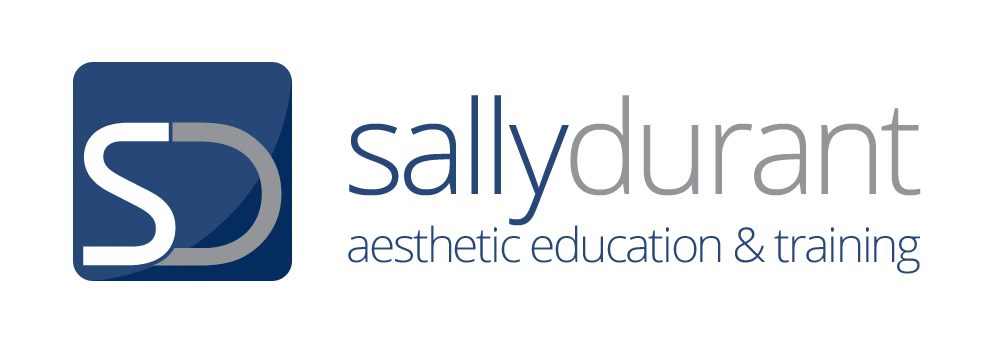 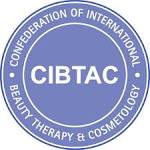 COURSE MARKING SHEET UNIT SDP02 L4 MICRONEEDLINGCOURSE MARKING SHEET UNIT SDP02 L4 MICRONEEDLINGCOURSE MARKING SHEET UNIT SDP02 L4 MICRONEEDLINGCOURSE MARKING SHEET UNIT SDP02 L4 MICRONEEDLINGUse this document alongside the assessment workbook / portfolio to determine if the learner has covered all the required learning outcomes to the required standard. This is both a knowledge and a practical skill course. Use this document alongside the assessment workbook / portfolio to determine if the learner has covered all the required learning outcomes to the required standard. This is both a knowledge and a practical skill course. Use this document alongside the assessment workbook / portfolio to determine if the learner has covered all the required learning outcomes to the required standard. This is both a knowledge and a practical skill course. Use this document alongside the assessment workbook / portfolio to determine if the learner has covered all the required learning outcomes to the required standard. This is both a knowledge and a practical skill course. Delegate NameDelegate NameCIBTAC/SDTC Registration NumberCIBTAC/SDTC Registration NumberDate of Assessment Workbook/ Portfolio MarkingDate of Assessment Workbook/ Portfolio MarkingMCQ’s Completed & Passed (See MCQ Log) Assessor must indicate they are completed & passed.MCQ’s Completed & Passed (See MCQ Log) Assessor must indicate they are completed & passed.Date of Practical Assessments (If applicable) Date of Practical Assessments (If applicable) Assessor must indicate if this aspect of the course was passedYes see logAssessor must indicate if this aspect of the course was passedYes see logCourse Completion Date Course Completion Date Knowledge outcomes 1- 4.2 are evidenced through the completion of the course manual, the course assessment workbook and the internal MCQs. Practical skill outcomes 5-6.1 are evidenced by the internal practical skill assessment documentation and the external end practical exam. Knowledge outcomes 1- 4.2 are evidenced through the completion of the course manual, the course assessment workbook and the internal MCQs. Practical skill outcomes 5-6.1 are evidenced by the internal practical skill assessment documentation and the external end practical exam. Knowledge outcomes 1- 4.2 are evidenced through the completion of the course manual, the course assessment workbook and the internal MCQs. Practical skill outcomes 5-6.1 are evidenced by the internal practical skill assessment documentation and the external end practical exam. Knowledge outcomes 1- 4.2 are evidenced through the completion of the course manual, the course assessment workbook and the internal MCQs. Practical skill outcomes 5-6.1 are evidenced by the internal practical skill assessment documentation and the external end practical exam. Learning OutcomeAssessment Criteria/ObjectiveOutcomeReferrals- If this column is ticked you will need to refer to the comments inside workbook for specific details – You will need to add to your work and re-submit1. Understand the effects and benefits of treatment, the indications for treatment and contraindications1.1Explain the physiological effects of micro-needlingPass✓Referral 1. Understand the effects and benefits of treatment, the indications for treatment and contraindications1.2Explain the comparative advantages of micro-needling with other common clinical treatmentsPass✓Referral 1. Understand the effects and benefits of treatment, the indications for treatment and contraindications1.3Explain the causes characteristics of conditions to be treatedPass✓Referral 1. Understand the effects and benefits of treatment, the indications for treatment and contraindications1.4Explain the characteristics and causes of contraindicated conditionsPass✓Referral 1. Understand the effects and benefits of treatment, the indications for treatment and contraindications1.5Explain the consequences of treating contraindicated conditions.Pass✓Referral 2. Understand the characteristics and effects of equipment and products required for Micro-Needling treatments2.1 Explain the characteristics and effects of the equipment required for micro-needling Pass✓Referral 2. Understand the characteristics and effects of equipment and products required for Micro-Needling treatments2.2Explain the characteristics and effects of the products to be recommended Pass✓Referral 3. Understand anatomy and physiology as it relates to Micro-Needling Treatment3.1Explain the anatomy and physiology of the skin and as relevant to micro-needling treatmentPass✓Referral 3. Understand anatomy and physiology as it relates to Micro-Needling Treatment3.2Explain wound healing and the factors that both compromise and reinforce the process and the relevance for consultationPass✓Referral 4. Understand the practical requirements for safe and effective Micro-Needling TreatmentExplain the Preparations required for safe and effective micro-needling treatmentPass✓Referral 4. Understand the practical requirements for safe and effective Micro-Needling TreatmentExplain the requirements for the provision of safe and effective treatmentPass✓Referral 5.Provide ethical, safe and effective Micro-Needling treatment ensuring maintenance of health and safety practices, security and emergency procedures5.1Carry out safe and effective micro-needling treatment Pass✓Referral 5.Provide ethical, safe and effective Micro-Needling treatment ensuring maintenance of health and safety practices, security and emergency procedures5.2Provide thorough and effective after care advice, product and further treatment recommendations and facilitate follow up proceduresPass✓Referral 6.Document and conclude treatments in accordance with legislative and organisational requirements6.1Document and conclude all treatments fully and in accordance with legislative and organisational requirementsPass✓Referral Assessor Comments Well done you have now completed the internal assessment requirements for the Unit SDP02 Level 4 Micro-Needling as indicated below See the table below for full information about the course requirementsAssessor CommentsModular MCQsThe MCQ’s were completed excellently well. Well done. The time frame over which you completed the modular presentations and MCQs indicates you have excellent time management and organisational skills. Course Assessment WorkbookYour work is reflective of a great deal of hard work and effort clearly demonstrating excellent commitment and dedication to your learning and the Course itself.Your answers are good and in some cases excellent reflecting understanding of the key concepts both from a theoretical and a practical perspective. You have made a great deal of effort to learn everything possible from the Audio presentations and have been able to include many detailed discussions ensuring that you have a useful resource to look back on. Practical AssessmentThe practical Assessment documentation shows you to be a very competent practitioner with excellent skills of consultation and skin evaluation along with professional, effective and safe practice skills. Well done. Your Internal Assessment EvidenceThe external CIBTAC examiner will check your assessment evidence at the end of course examination.  It is your responsibility to make sure you have all your course assessment evidence for the examiner. Important note- You should also note that employers, other educational establishments, registering bodies and insurers may want evidence of your learning at some point in the future. Keep all your work secure and in good order. CIBTAC/SDTC CertificationCertification will be realised when you have completed and passed the external MCQ examination and had all your internal assessment evidence checked by the CIBTAC external examiner.Letters of AchievementYour delivering centre may be able to provide you a letter of part achievement in the interim if you should need it. Please contact your tutor for details on how to do this.Further AdviceThere has been a new registering body set up for aesthetic practitioners following the HEE recommendations of January 2016 and the more recent DoH interventions. This body is the ‘Joint Council for Cosmetic Practitioners’ (JCCP).  It will mean that for the first time both medical and non-medical practitioners carrying out aesthetic treatments will have an official registering authority. Practitioners from the Beauty therapy sector will have to have minimum of level 4, sector related qualifications, in addition to any skill specific manufacturer led training they may have, to gain access to the register and medical practitioners will have to verify their medical qualification in addition to any skill specific manufacturer led training. This is really exciting and a significant step forward for all practitioners. It will go a long way to ensuring protection of the public and in addition the future of all practitioners in the sector, regardless of background.  We expect this body to become more evident in the next year and significantly so over the next few years.Assessor Name Sue Shaw Assessor Signature 